Α Ν Α Κ Ο Ι Ν Ω Σ Η  Για την πρόσληψη προσωπικού με σύμβαση  εργασίας ιδιωτικού δικαίου ορισμένου χρόνου  τετράμηνης  απασχόλησης.Ο Δήμαρχος Αγίας Βαρβάρας-ΑττικήςΈχοντας υπόψη:Τις διατάξεις του άρθρου 8 και 41 του Ν.4325/2015 «Εκδημοκρατισμός της Διοίκησης, Καταπολέμηση της Γραφειοκρατίας Ηλεκτρονική Διακυβέρνηση, Αποκατάσταση Αδικιών» (ΦΕΚ 47/Α’ /2015) όπως ισχύουν Τις σχετικές διατάξεις με την πρόσληψη  προσωπικού  για  κατεπείγουσες  εποχικές ή πρόσκαιρες ανάγκες του άρθρου 20 του Ν.2190/1994 «Σύσταση Ανεξάρτητης Αρχής για την επιλογή προσωπικού και ρύθμιση θεμάτων Διοίκησης» ( ΦΕΚ 28/Α/1994)  των άρθρων  206 και 212 του Ν. 3584/2007  «Κώδικας Κατάστασης Δημοτικών και Κοινοτικών Υπαλλήλων» (ΦΕΚ 143/Α/2007),  και του άρθρου 9 του Ν.3812/2009  «Αναμόρφωση του Συστήματος Προσλήψεων στον Δημόσιο Τομέα και άλλες διατάξεις» (ΦΕΚ234/Α/2009) όπως ισχύουνΤις διατάξεις του άρθρου 3 του Ν.4623/19  «Ρυθμίσεις του ΥΠ.ΕΣ, διατάξεις για την ψηφιακή διακυβέρνηση, συνταξιοδοτικές ρυθμίσεις και άλλα επείγοντα θέματα»  ΦΕΚ 134/Α/2019 το οποίο αντικατέστησε το άρθρο 72 του Ν. 3852/2020 «Νέα Αρχιτεκτονική της Αυτοδιοίκησης και της Αποκεντρωμένης Διοίκησης - Πρόγραμμα Καλλικράτης» (ΦΕΚ 87/Α/2010)  και τροποποιήθηκε  με το άρθρο 10  του Ν 4625/2019 «Ρυθμίσεις του Υπουργείου Υποδομών και Μεταφορών και άλλες επείγουσες διατάξεις» (ΦΕΚ 139/Α/2019) και  177 του Ν 4635/2019 «Επενδύω στην Ελλάδα και άλλες διατάξεις» ( ΦΕΚ 167/Α/2019) Τις διατάξεις του  άρθρου  24  της Πράξης Νομοθετικού Περιεχομένου  «Κατεπείγοντα μέτρα αντιμετώπισης  της ανάγκης περιορισμού της διασποράς του κορονοϊού  COVID- 19» (ΦΕΚ 64/Α/2020)Την υπ αριθμό26/2020  απόφαση της Οικονομικής Επιτροπής του Δήμου Αγίας Βαρβάρας.Τις υπηρεσιακές ανάγκες για την αντιμετώπιση κατεπειγουσών  πρόσκαιρων αναγκών ΑΝΑΚΟΙΝΩΝΕΙΜετά  την υπ’ αριθ. 26/16.3.2020 απόφαση της Οικονομικής Επιτροπής, ανακοινώνει ότι θα προσλάβει προσωπικό με σύμβαση εργασίας ιδιωτικού δικαίου ορισμένου χρόνου, συνολικού αριθμού δέκα (10) ατόμων, προς κάλυψη των αναγκών των υπηρεσιών του για την εξής κατά αριθμό ατόμων, ειδικότητα, με τα αντίστοιχα ειδικά τυπικά προσόντα χρονική περίοδο:ΓΕΝΙΚΑ ΠΡΟΣΟΝΤΑ ΠΡΟΣΛΗΨΗΣ: Οι υποψήφιοι πρέπει να έχουν ηλικία από 18 έως 65 ετών. Να έχουν την υγεία και τη φυσική καταλληλότητα που τους επιτρέπει την εκτέλεση των   καθηκόντων της θέσεως που επιλέγουν.Να μην έχουν κώλυμα κατά το άρθρο 8 του Υπαλληλικού Κώδικα (καταδίκη, υποδικία)ΑΠΑΙΤΟΥΜΕΝΑ ΔΙΚΑΙΟΛΟΓΗΤΙΚΑΑίτηση ενδιαφέροντος συνοδευόμενη με τα εξής:Φωτοαντίγραφο των δύο όψεων της αστυνομικής τους ταυτότητας.Υπεύθυνη Δήλωση του Ν.1599/1986 στην οποία ο υποψήφιος να δηλώνει ότι: πληρούν τα γενικά προσόντα διορισμού που προβλέπονται για τους μόνιμους υπαλλήλους του πρώτου μέρους του Ν.3584/2007 τους προηγούμενους 12 μήνες δεν έχουν εργαστεί σε φορείς του Δημοσίου τομέα όπως αυτοί ορίζονται στο άρθρο 1 του Ν.3812/2009 δεν έχουν κώλυμα πρόσληψης με τετράμηνη σύμβαση σύμφωνα με το άρθρο 21 παρ.2 του Ν.2190/19942). Τα δικαιολογητικά που αναφέρονται  στο παράρτημα της παρούσας ανακοίνωσης.Πιστοποιητικό Οικογενειακής Κατάστασης.Φωτοτυπία βιβλιαρίου τραπεζικού λογαριασμού.Βεβαίωση για αριθμό ΑΦΜ και ΑΜΚΑ.Βεβαίωση Αριθμού Μητρώου Ασφαλισμένου ΙΚΑ (ΑΜΑ).ΤΟΠΟΣ ΚΑΙ ΠΡΟΘΕΣΜΙΑ ΥΠΟΒΟΛΗΣ ΑΙΤΗΣΕΩΝΟι ενδιαφερόμενοι μπορούν να υποβάλλουν αίτηση στο Δήμο Αγίας Βαρβάρας (Αριστομένους 8, 2ος όροφος -Τμήμα Ανάπτυξης Ανθρωπίνου Δυναμικού & Μισθοδοσίας  κατά τις εργάσιμες ημέρες από 8.00 έως 15.00 - τηλ. Επικοινωνίας 2132019352/3)  Την αίτηση τους και τα απαιτούμενα δικαιολογητικά πρέπει να υποβάλλουν την μέσα σε προθεσμία  2 (δύο)  εργάσιμων ημερών από 17/3/2020  έως την 18/3/2020 Η παρούσα αναρτάται στην στον πίνακα ανακοινώσεων του Δημοτικού Καταστήματος .                                                                           Ο ΔΗΜΑΡΧΟΣ                                                                         ΛΑΜΠΡΟΣ ΣΠ. ΜΙΧΟΣ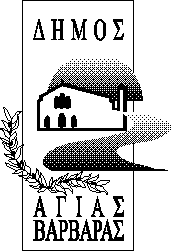  ΕΛΛΗΝΙΚΗ ΔΗΜΟΚΡΑΤΙΑΝΟΜΟΣ ΑΤΤΙΚΗΣΔΗΜΟΣ ΑΓΙΑΣ ΒΑΡΒΑΡΑΣΤαχ. Δ/νση : Αριστομένους 8 , 12351Τηλ.: 2132019.300  -FAX: 2132019.395Email: protocol@agiavarvara.grΔΙΕΥΘΥΝΣΗ ΔΙΟΙΚΗΤΙΚΩΝ ΥΠΗΡΕΣΙΩΝ ΤΜΗΜΑ ΑΝΑΠΤΥΞΗΣ ΑΝΘΡ. ΔΥΝΑΜ. & ΜΙΣΘΟΔΟΣΙΑΣΠληροφορίες: Παπανικολάου ΜαρίαΤηλέφωνο: 2132019 353 -346 -352Email: prosopiko@agiavarvara.grΑγία Βαρβάρα  17/ 3/2020Αρ. πρωτ. 3411ΕΙΔΙΚΟΤΗΤΑΑΡΙΘΜΟΣ ΑΤΟΜΩΝΕΙΔΙΚΑ ΤΥΠΙΚΑ ΠΡΟΣΟΝΤΑΧΡΟΝΙΚΗ ΔΙΑΡΚΕΙΑΔΕ  ΟΔΗΓΩΝ 1Αναφέρονται στο παράρτημαΤέσσερις (4) μήνεςΥΕ ΕΡΓ. ΚΑΘΑΡΙΟΤΗΤΑΣ9Δεν απαιτούνται τυπικά προσόντα Τέσσερις (4) μήνεςΣΥΝΟΛΟ10